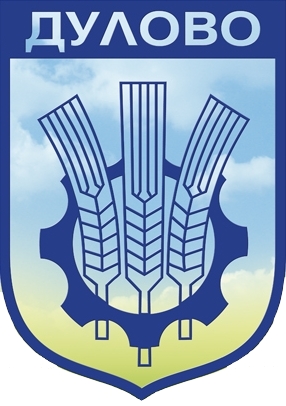 ОБЩИНСКИ СЪВЕТ - ДУЛОВООБЛАСТ СИЛИСТРА ============================================================                          7650 гр.Дулово,  ул. „Васил Левски” № 18, тел.: +35986423000, факс:+35986423020ДООБЩИНСКИ СЪВЕТДУЛОВОДОКЛАДНА ЗАПИСКА от инж.СЕЗГИН ГАЛИБ – председател на ОС-ДуловоОТНОСНО: Приемане на Правилник за изменение  на Правилника за организацията и дейността на Общински съвет – Дулово, неговите комисии и взаимодействието му с общинската администрация.  УВАЖАЕМИ ОБЩИНСКИ СЪВЕТНИЦИ,В действащия към момента Правилник за организацията и дейността на Общински съвет – Дулово/Правилника/, неговите комисии и взаимодействието му с общинската администрация по реда на гражданския надзор, Окръжна прокуратура отчита, че има незаконосъобразност в текста на чл.85, ал.3 от Правилника, който е в противоречие с чл.45, ал. 7 и 8 от ЗМСМА.  Инициирано е съдебно производство, като за това е образувано Административно дело № 90/2018г., по описа на АС-Силистра. Констатираното противоречие и несъответствие в текста на чл.85, ал.3 от Правилника налага необходимост от приемане на промяна в подзаконовия нормативен акт.	Законът за противодействие на корупцията и отнемане на незаконно придобитото имущество /ЗПКОНПИ/, в сила от 23.01.2018г., запази повечето от функциите на постоянните комисии към общинските съвети в материята на конфликта на интереси и заедно с това им вмени  някои нови. 	На постоянните комисии е възложено да приемат декларациите по чл.35 от ЗПКОНПИ на кметовете на кметства /§2, ал.2 от допълнителните разпоредби на ЗПКОНПИ/, както и да извършват проверки на тези декларации и производства за установяване и санкциониране н конфликт на интереси на тази категория лица /§2, ал.5 от ДР на ЗПКОНПИ/. 	Редът за това ще бъде определен в Наредба на Министерския съвет.	Запазват се функциите за изпращане на доказателства и документи на централния орган, който установява конфликт на интереси на лица, заемащи висша публична длъжност, както и за поддържане на регистър на подадените при комисията декларации.	С предложената нова норма за допълнение на Правилника се цели ясно изброяване на функциите на постоянната комисия  по конфликт на интереси  към Общински съвет – Дулово, улесняване на приложението на новия закон в общината в частта за кметовете на кметства и създаване на ефективен антикорупционен механизъм. След извършен  анализ  на  ситуацията, е изготвен проект за изменение и допълнение на Правилника, който съгласно чл.26, ал.4 от ЗНА е обнародван на интернет страницата на община Дулово за предложения и становища от граждани и юридически лица по приемане на проекта.	Предвид гореизложеното, на основание чл.21, ал.2 и ал.3 от ЗМСМА, предлагам на Общински съвет – Дулово да приеме следното РЕШЕНИЕ :Приема Правилник за изменение и допълнение на Правилника за организацията и дейността на Общински съвет – Дулово, неговите комисии и взаимодействието му с общинската администрация, както следва :§1 Чл.42, ал. 1 се изменя така:„Чл.42 (1)Постоянните комисии на общинския  съвет са: Комисия по бюджет, финанси, икономика, местни данъци, нормативна уредба;Комисия по общинската собственост;Комисия по образование, култура, спорт, младежки дейности и туризъм;Комисия по здравеопазване и социална политика;Комисия по устройство на територията и инфраструктурата;Комисия по транспорт и телекомуникации;Комисия по европейски въпроси, международно сътрудничество и инвестиционна политика;Комисия по земеделие, гори, екология и околна среда;Комисия по  Закона за противодействие на корупцията и отнемане на незаконно придобитото имущество.§2 Чл.43, ал.1се изменя така:„Чл.43(1) Постоянните и временни комисии изпълняват задачите, предвидени в чл. 49, ал. 1 от ЗМСМА и специалните закони при условията на чл. 49, ал. 2 и 3 и чл. 50 от ЗМСМА.”§3 Отменя ал.3 от чл.85.§4 Преименуваната Комисия по чл. 25, ал. 1, т.3 от Закона за предотвратяване и установяване на конфликт на интереси в Комисия по Закона за противодействие на корупцията и отнемане на незаконно придобитото имущество запазва своя състав и ръководство, така като е определен с Решение № 3, прието с Протокол № 1/09.11.2015 г. на Общински съвет – Дулово.С уважение, Инж. СЕЗГИН ГАЛИБПредседател ОС-Дулово